Warszawa, dnia 20 listopada 2013 roku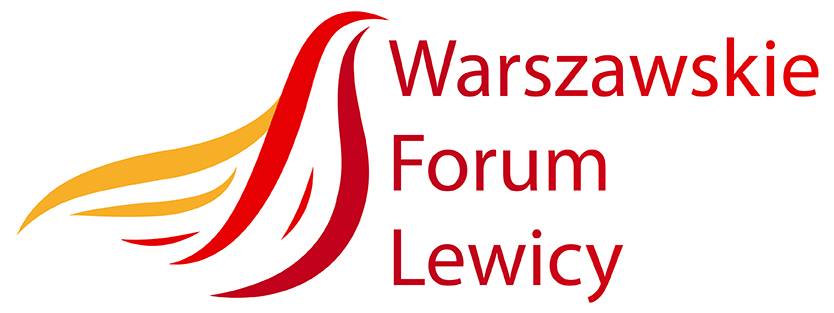 Warszawskie Forum Lewicy(Stowarzyszenie Zwykłe)e-mail: warszawskieforumlewicy@gmail.comPrezydent m.st. WarszawyPl. Bankowy 3/500-950 WarszawaRada m.st. WarszawyPl. Defilad 100-901 WarszawaSzanowna Pani Prezydent, Szanowny Panie dyrektorze, Szanowne Panie i Panowie radni,	w związku z chuligańskimi wydarzeniami z dnia 11 listopada 2013 r. (Święto Niepodległości) oraz spaleniem Tęczy z . Zbawiciela w Warszawie przez tzw. terrorystów narodowych, którzy usiłowali zepsuć Święto Niepodległości, Święto wszystkich obywateli i mieszkańców Polski w imieniu Warszawskiego Forum Lewicy wnosimy o: podświetlenie Pałacu Kultury i Nauki w Warszawie kolorami Tęczy.Nie może być tak, że w XXI wieku ulegamy atakom i chamstwu narodowych terrorystów dla których nie ma żadnych wartości, a ich postawa to obraz zidiocenia i pogardy dla społeczeństwa.Tęcza to obraz jedności, to również radość, nadzieja i piękno, które zawiera wszystkie pozytywne myśli i przesłania. Tęcza to obraz Boga, tolerancji i szczęścia, to wreszcie obraz społeczeństwa jako całości, a nie społeczeństwa zbudowanego na awanturach, burdach i podziałach, tak jak tego pragną narodowi terroryści. Czy ci tzw. patrioci pisani przez małe „p” wiedzą, że Tęcza to również symbol wspólnoty oraz spółdzielczości pracy, a nie nienawiści i zniszczenia?Dzisiaj nie możemy być bierni wobec postaw patologicznych i wyniszczających nasze miasto i kraj. Musimy być stanowczy i odpowiadać wszędzie tam, gdzie marginalne grupki starają się narzucić swoją chorą ideologię większości – na to zgody być nie może!Udowodnijmy zatem, że nie ma naszego przyzwolenia na tego typu zachowania i podświetlmy PKiN w kolorach Tęczy, dając tym samym do zrozumienia, że nie może być mowy o żadnych negocjacjach z narodowymi terrorystami, a już niedługo wspólnie odbudujmy Tęczę na . Zbawiciela.